ЕЖЕДНЕВНЫЙ ОПЕРАТИВНЫЙ ПРОГНОЗ возникновения и развития чрезвычайных ситуацийна территории Воронежской области на 21.06.20211. Обстановка 1.1. Метеорологическая обстановка (по данным Воронежского ЦГМС)Переменная облачность. Без существенных осадков. Ветер восточный, юго-восточный ночью 5-10 м/с, днем 8-13 м/с. Температура ночью +16…+21°С, днем +31…+34°С, местами сильная жара +35…+36°С.1.2. В связи с угрозой распространения новой коронавирусной инфекции (COVID-19), на территории области проводится комплекс профилактических мероприятий.По состоянию на 13.00 20.06.2021 в Воронежской области за сутки зарегистрировано 196 случаев заражения новой коронавирусной инфекцией.  Всего, с нарастающим итогом, на территории Воронежской области зарегистрировано 88131 случай заражения новой коронавирусной инфекцией, из них погибло 3123 человека. 1.3. Радиационно-химическая и экологическая обстановка Радиационная, химическая и бактериологическая обстановка на территории региона в норме. Естественный радиационный фон 11-16 мкР/час. Общий уровень загрязнения окружающей среды – удовлетворительный. Экологическая обстановка благоприятная – фоновые показатели атмосферного воздуха не превышают предельно допустимых концентраций.По данным Воронежского ЦГМС 21 июня метеорологические условия будут способствовать рассеиванию вредных примесей в приземном слое атмосферы.    1.4. Гидрологическая обстановка (по данным Воронежского ЦГМС)     Гидрологическая обстановка на территории области в норме. Затопленных участков дорог, низководных мостов, приусадебных участков нет.     1.5. Лесопожарная обстановка (по данным Воронежского ЦГМС) По условиям погоды на всей территории области сохраняется III класс пожарной опасности (средняя степень пожарной опасности).На предстоящие сутки ожидается пожарная опасность III, местами IV класса.  1.6. Геомагнитная обстановка (по данным ИЗМИРАН) В прошедшие сутки геомагнитная обстановка была спокойной. В ближайшие два дня геомагнитная обстановка будет меняться от спокойной до слабовозмущенной. 1.7. Экзогенная обстановка Экзогенная обстановка на территории области находится на уровне приемлемых рисков.1.8. Сейсмическая обстановкаСейсмическая обстановка на территории области находится на уровне приемлемых потенциальных сейсмических рисков. 1.9. Техногенная обстановка Техногенная обстановка на территории области находится на уровне приемлемых рисков.2. Прогноз возникновения происшествий (ЧС)Опасные метеорологические явления: в период с 21 по 25 июня 2021 года по Воронежской области ожидается опасное метеорологическое явление – аномально жаркая погода со среднесуточной температурой воздуха выше климатической нормы на 7 и более градусов. Днем 21, 22 и 23 июня 2021 года ожидается сильная жара, максимальная температура воздуха 35-38°С.Неблагоприятные метеорологические явления: не прогнозируются.Риски трансграничного характера: не прогнозируются. 2.1. Природные и природно-техногенные источники ЧС На территории области повышаются риски возникновения лесных и других видов ландшафтных пожаров, перехода огня на дома, хозяйственные постройки и другие объекты. Возможны задымления трасс федерального и местного значения. (Источник – несоблюдение требований пожарной безопасности, III-IV классы пожарной опасности по условиям погоды, аномально жаркая погода, сильная жара, ветер 13 м/с).   Вероятность возникновения ЧС – Р=0,6. Наибольшая вероятность возникновения пожаров в Борисоглебском г.о., Новохоперском, Бобровском и Лискинском муниципальных районах. На территории области повышается вероятность возникновения аварийных ситуаций, связанных с ослаблением внимания и потерей работоспособности персонала на объектах с повышенным риском аварийности. Возрастает риск возникновения ДТП с тяжелыми последствиями, техногенных ЧС, крупномасштабных техногенных пожаров, аварийных ситуаций на линейных объектах (железная дорога, путепроводы и т.п.). Повышаются риски возникновения происшествий и гибели людей на водных объектах. Повышается вероятность возникновения аварийных ситуаций, связанных с повреждением (обрывом) линий связи и электропередач в населенных пунктах, падением слабоукрепленных, ветхих, рекламных конструкций, веток и сучьев деревьев, повреждением кровли зданий, перебоями в работе аэропорта, задержками и отменами авиарейсов. Возможно увеличение случаев травматизма среди населения (Источник – аномально жаркая погода, сильная жара, ветер до 13 м/с).В результате аномально жаркой погоды, сильной жары повышается вероятность гибели сельскохозяйственных культур. Вероятность возникновения ЧС – Р=0,5.Сильная жара отрицательно сказывается на самочувствии людей, страдающих сердечно-сосудистыми заболеваниями. Муниципальные образования с повышенным риском возникновения аварий на ЛЭП: городской округ город Воронеж, Аннинский, Богучарский, Калачеевский, Лискинский, Нижнедевицкий, Павловский и Таловский муниципальные районы.Участки дорог с повышенным риском возникновения ДТП: автодорога М-4 «Дон» - 519-524 км (Новоусманский муниципальный район); 589-610 км (Лискинский муниципальный район); 627-630 км (Бобровский муниципальный район); 655-677 км (Павловский муниципальный район), 694 – 697 км (Верхнемамонский муниципальный район); автодорога Р-22 «Каспий» подъезд к г. Саратову – 450-451 км (Борисоглебский городской округ).   Наибольшая вероятность возникновения техногенных пожаров в городском округе город Воронеж, Бобровском, Лискинском, Семилукском, Рамонском, Новоусманском, Павловском муниципальных районах.  Наибольшая вероятность возникновения происшествий на водных объектах в г.о.г. Воронеж, Рамонском, Новоусманском муниципальных районах.   2.2. Техногенные источники  На системах жизнеобеспечения сохраняется вероятность возникновения техногенных аварий (Источник – высокий процент износа сетей (в среднем до 70%)).Повышенный риск возникновения техногенных аварий на системах жизнеобеспечения населения в городском округе город Воронеж, Россошанском, Лискинском, Кантемировском, Новоусманском муниципальных районах.   Вероятность возникновения ЧС – Р=0,2.Из-за нарушения правил эксплуатации газового оборудования существует вероятность взрывов бытового газа в жилых и дачных домах, возможны случаи отравления населения угарным газом. Муниципальные образования с повышенным риском возникновения аварий: городской округ город Воронеж, Новоусманский, Семилукский, Кантемировский и Острогожский муниципальные районы.Вероятность возникновения чрезвычайных ситуаций – Р=0,1.2.3. Биолого-социальные источники ЧСНа территории области сохраняется вероятность заболеваемости населения новой коронавирусной инфекцией (COVID-19), гриппом, острыми вирусными инфекциями дыхательных путей. Сохраняется вероятность заболеваемости населения сальмонеллезом, дизентерией, другими острыми кишечными инфекциями (Источник – изношенность канализационных и водопроводных сетей, нарушение санитарно-эпидемиологического режима на пищевых предприятиях и продуктовых рынках).Вероятность возникновения ЧС – Р=0,05.Вследствие посещения населением лесных массивов и парковых зон повышается вероятность увеличения количества обратившихся в лечебные учреждения по поводу укусов клещами. Сохраняется угроза возникновения новых случаев заболевания бешенством среди сельскохозяйственных и домашних животных.Повышенный риск возникновения заболевания бешенством среди животных в Семилукском, Верхнехавском, Новоусманском, Аннинском, Бобровском, Подгоренском, Россошанском, Богучарском, Кантемировском муниципальных районах.Вероятность заболевания – Р=0,1. На территории области сохраняются риски заболевания сельскохозяйственных животных африканской чумой свиней, бруцеллезом, оспой овец и коз.На территории области сохраняется вероятность возникновения очагов птичьего гриппа.2.4. Угрозы террористических актов На территории области существует угроза совершения террористических актов.3. Рекомендованные превентивные мероприятияОрганам местного самоуправления и руководителям заинтересованных организаций:1. Поддерживать в готовности пожарно-спасательные формирования, аварийные бригады, коммунальные и дорожные службы к немедленному реагированию в случае возникновения аварийных и кризисных ситуаций.2. Совместно с территориальными органами федеральных органов исполнительной власти, исполнительными органами государственной власти Воронежской области и их подчиненными подразделениями:реализовать меры по предупреждению возникновения аварийных и чрезвычайных ситуаций на автомобильных трассах; дорожным службам организовать дежурство на участках дорог с повышенным риском возникновения ДТП;продолжать проверки противопожарного состояния административных зданий, учебных учреждений, производственных объектов. Проводить комплекс мероприятий по повышению пожарной безопасности на объектах с массовым пребыванием людей, обратить особое внимание на ВУЗы, общеобразовательные школы, дошкольные учреждения. Выявлять места проживания неблагополучных в социальном отношении семей, одиноких пенсионеров и инвалидов, а также ветхого жилья, уделяя особое внимание организации профилактической работы с данной категорией населения;проводить разъяснительную работу с потребителями (абонентами) природного газа по пользованию газом в быту и содержанию ими газового оборудования в исправном состоянии, о необходимости заключения договоров на техническое обслуживание внутридомового газового оборудования со специализированной организацией;осуществлять ежедневный контроль функционирования объектов ТЭК и ЖКХ, а также контроль готовности аварийно-восстановительных бригад муниципальных образований к реагированию на возникновение аварий;организовать выявление нарушений в санитарно-техническом и санитарно-гигиеническом состоянии пищевых объектов;организовать контроль за эпидемиологической обстановкой, направленный на своевременное обнаружение и не распространение заболеваемости бешенством, АЧС, бруцеллезом среди животных. Проводить разъяснительную работу с населением по принятию мер по профилактике заболеваний животных.3. В целях предупреждения распространения новой коронавирусной инфекции (COVID-19) руководствоваться указом Президента РФ от 25.03.2020 № 206 «Об объявлении в Российской Федерации нерабочих дней», постановлением главного государственного санитарного врача РФ №2 от 24.01.2020 «О дополнительных мероприятиях по недопущению завоза и распространения новой коронавирусной инфекции, вызванной 2019-nCoV», распоряжением губернатора Воронежской области от 17.03.2020 № 30-рг «О мерах по снижению рисков завоза и распространения новой коронавирусной инфекции (2019-nCoV) на территории Воронежской области», указами губернатора Воронежской области «О дополнительных мерах по снижению риска распространения коронавирусной инфекции» от 26.03.2020 №125-у, 27.03.2020 №128-у, 31.03.2020 №132-у, «О продлении действия мер по обеспечению санитарно-эпидемиологического благополучия населения в Воронежской области в связи с распространением новой короновирусной инфекции (COVID-19)» (в редакции указов от 20.05.2020 №195-у, от 22.05.2020 №202-у, от 29.05.2020 №212-у, от 11.06.2020 №243-у, от 19.06.2020 №251-у, от 26.06.2020 №265-у, от 30.06.2020 №269-у, от 03.07.2020 №273-у, от 07.07.2020 №277-у, от 10.07.2020 №280-у, от 16.07.2020 №289-у, от 23.07.2020 №300-у, от 31.07.2020 №312-у, от 14.08.2020 №335-у, от 20.08.2020 №345-у, от 27.08.2020 №335-У, от 21.09.2020 №391-у, от 25.09.2020 №406-у, от 09.10.2020 №431-у, от 23.10.2020 №443-у, от 06.11.2020 №449-у, от 24.11.2020 №464-у, от 26.11.2020 №466-у, от 04.12.2020 №475-у, от 26.12.2020 №491-у).4. В целях обеспечения безопасности граждан на водных объектах и пропаганды знаний охраны жизни людей на водоемах руководствоваться Планом мероприятий по обеспечению безопасности людей на водных объектах Воронежской области в период проведения месячника и до окончания купального сезона 2021 года, утвержденным приказом Главного управления МЧС России по Воронежской области от 31.05.2021 № 409.5. Для планирования и осуществления мероприятий по предупреждению возникновения природных пожаров на территории области руководствоваться протоколом суженного заседания КЧС и ОПБ правительства Воронежской области №4 от 10.02.2021, постановлением правительства Воронежской области от 25.03.2021 №124 «Об утверждении перечня населенных пунктов, территорий организаций отдыха детей и их оздоровления, территорий садоводства или огородничества Воронежской области, подверженных угрозе распространения лесных пожаров, на 2021 год».6. В целях предотвращения возникновения природных пожаров:запретить проведение сельскохозяйственных палов в районах населенных пунктов и дачных поселков;организовать опахивание населенных пунктов и объектов экономики, которые могут оказаться в зоне пожарной опасности;усилить оперативное реагирование по каждому случаю выявления термоточки;усилить разъяснительную работу с населением через СМИ об угрозе сельскохозяйственных палов и неконтролируемых поджогов сухого мусора (в т.ч. на приусадебных участках), а также о соблюдении правил пожарной безопасности при нахождении в лесном массиве. С 15.04.2021 на территории Воронежской области введен ОСОБЫЙ ПРОТИВОПОЖАРНЫЙ РЕЖИМ в соответствии с постановлением правительства Воронежской области от 07.04.2021 №166 «Об установлении особого противопожарного режима на территории Воронежской области».7. В муниципальных районах с III классом пожарной опасности в лесах по условиям погоды:наземное патрулирование лесов осуществлять не менее двух раз в период  с 10 до 19 часов на  лесных участках, отнесенных к I, II и III классам природной пожарной опасности лесов, а также в местах проведения огнеопасных работ и в местах массового отдыха граждан;осмотр лесов в целях обнаружения лесных пожаров на пожарных наблюдательных пунктах, не оборудованных автоматическими системами наблюдения, осуществлять  с 10 до 20 часов не реже одного раза в два часа;пожарным командам, если они не заняты на тушении пожаров, в полном составе с 10 до 19 часов находиться в местах дежурства. Противопожарный инвентарь и средства транспорта, предназначенные для резервных команд и рабочих, привлекаемых из других предприятий, организаций и населения, должны быть проверены и приведены в готовность к использованию;усилить противопожарную пропаганду, особенно в дни отдыха. По местным радиотрансляционным сетям периодически передавать напоминания о необходимости осторожного обращения с огнем в лесу;ограничить посещение отдельных наиболее пожароопасных участков леса (первого-третьего классов природной пожарной опасности лесов), запретить разведение костров в лесах.8. В связи с аномально жаркой погодой, сильной жарой, ветром до 13 м/с: организовать комплекс превентивных мероприятий, направленных на предупреждение чрезвычайных ситуаций, минимизацию их последствий;  проинформировать и при необходимости усилить дежурные службы потенциально опасных, критически важных, социально значимых объектов с последующим получением подтверждения о прохождении прогнозной информации и принятых мерах по реагированию на прогноз;обратить внимание на устойчивое функционирование систем жизнеобеспечения населения, слабо закреплённые конструкции, на устойчивость рекламных щитов;подготовить к использованию в работе резервные источники электропитания, особое внимание обратить на резервные источники питания на социально значимых объектах с ночным пребыванием людей;обеспечить нормальное функционирование транспортного сообщения, ограничивать скорости движения на отдельных (опасных) участках трасс федерального и местного значения; информировать участников дорожного движения о ситуациях на дорогах;информацию о погодных условиях довести до руководителей детских оздоровительных лагерей, санаториев и пансионатов, туристических маршрутов, руководителей пляжей и стоянок маломерных судов; проинформировать руководителей сельскохозяйственных предприятий о возможности гибели сельскохозяйственных культур;организаторам проведения массовых мероприятий на открытом пространстве обеспечить безопасность участников мероприятий.9. Довести информацию до населения через СМИ:о соблюдении правил дорожного движения и скоростного режима на автодорогах области;о правилах эксплуатации электробытовых и газовых устройств;о правилах поведения на воде;о профилактике заболеваемости новой коронавирусной инфекцией;о правилах безопасного поведения при аномально жаркой погоде, сильной жаре;о профилактике природно-очаговых инфекций. 10. Усилить контроль на потенциально опасных, критически важных, социально значимых объектах, в местах массового пребывания людей. 11. Поддерживать на необходимом уровне запасы материальных и финансовых ресурсов для ликвидации чрезвычайных ситуаций. При возникновении предпосылок ЧС, немедленно докладывать старшему оперативному дежурному ЦУКС ГУ МЧС России по Воронежской области и принимать все необходимые мер для смягчения последствий. ЕДДС муниципальных районов и городских округов:1. Усилить мониторинг лесопожарной обстановки, при возникновении лесных пожаров, ландшафтных пожаров на большой площади, угрозе перехода ландшафтных пожаров на жилые дома, объекты экономики и инфраструктуры немедленно доводить информацию до ОДС ЦУКС. 2.  Для мониторинга лесопожарной обстановки использовать следующие информационные ресурсы: ПАК «Лесохранитель», ИСДМ Рослесхоз, портал по термическим точкам МЧС России.   3. При возникновении ЧС и происшествий, проведении тренировок, прогнозировании неблагоприятных (опасных) метеорологических явлений в обязательном порядке использовать в работе модели развития обстановки, разработанные ОДС ЦУКС и размещенные на файловом обменнике с ЕДДС (FileZilla);4. Доводить до глав районов, сельских поселений, дежурных диспетчерских служб потенциально опасных и социально значимых объектов модели развития и прогноз развития ЧС.Прогноз разработан на основе данных Воронежского ЦГМС – филиала ФГБУ «Центрально-Черноземное УГМС», ТЦ «Воронежгеомониторинг», Верхне-Донского управления Федеральной службы по экологическому, технологическому и атомному надзору, Департамента природных ресурсов и экологии Воронежской области, Управления Федеральной службы по надзору в сфере защиты прав потребителей и благополучия человека по Воронежской области, отдела водных ресурсов по Воронежской области Донского бассейнового водного управления, Управления лесного хозяйства Воронежской области, Департамента аграрной политики Воронежской области, Управления надзорной деятельности и профилактической работы ГУ МЧС России по Воронежской области, Управления ГИБДД ГУ МВД России по Воронежской области, филиала ПАО «МРСК Центра» - «Воронежэнерго», Департамента жилищно-коммунального хозяйства и энергетики Воронежской области, Управления ветеринарии по Воронежской области. Е.А. Петрова(473) 296-93-69МЧС РОССИИГЛАВНОЕ УПРАВЛЕНИЕ МИНИСТЕРСТВА РОССИЙСКОЙ ФЕДЕРАЦИИ ПО ДЕЛАМ ГРАЖДАНСКОЙ ОБОРОНЫ, ЧРЕЗВЫЧАЙНЫМ СИТУАЦИЯМ И ЛИКВИДАЦИИ ПОСЛЕДСТВИЙ СТИХИЙНЫХ БЕДСТВИЙ ПО ВОРОНЕЖСКОЙ ОБЛАСТИ(Главное управление МЧС России по Воронежской области)ул. Куцыгина, 28, г. Воронеж, 394006Тел. 8(473)271-20-82, факс 8(473)271-20-82e-mail: mchs-vrn@mail.ruот 20.06.2021  № 223-19-3-2 На №________________________Органам управления Воронежской территориальной подсистемы РСЧСГлавам местного самоуправления городских    округов и муниципальных   районов Воронежской областиЕдиным дежурно-диспетчерским службаммуниципальных районов и городских округов Воронежской областиГлавам городских и сельских поселений муниципальных образований Воронежской области Начальникам ПЧ, ПСЧЗаместитель начальника центра(старший оперативный дежурный)подполковник внутренней службы                                                                                        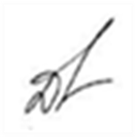                          П.А. Дмитриев